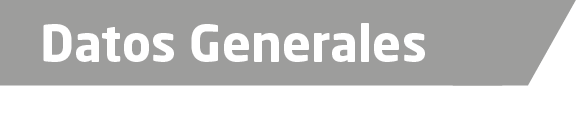 Nombre Fernanda Isabel Figueroa CruzGrado de Escolaridad Maestra en DerechoCédula Profesional (Licenciatura) 3810136Cédula profesional (Maestría) En trámiteTeléfono de Oficina 28884Correo Electrónico fer_isa@yahoo.com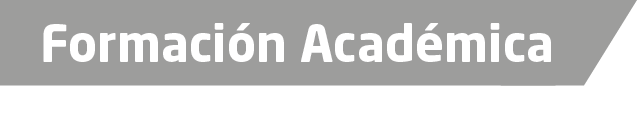 1999-2003Universidad Autónoma de Tamaulipas “UAM Reynosa-Aztlán” Estudios de Licenciatura en Criminología.2000-2004Universidad del Atlántico “Reynosa” Estudios de Licenciatura en Derecho.2005-2008Programa Doctoral Problemas Actuales del Derecho Penal y la Criminología. Universidad Pablo de Olavide, Sevilla, España. 2006-2007Programa Doctoral Problemas Actuales del Derecho Penal y la Criminología. Universidad Pablo de Olavide, España.2017-2018Maestría en Juicios Orales. Centro de Estudios Jurídicos Carbonell, Ciudad de México., 2017-2018, en proceso de trámite.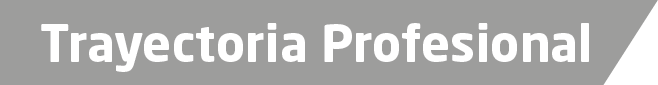 Fiscal Auxiliar de la Fiscal Regional Zona Norte Tantoyuca y Zona Centro Cosamaloapan (respectivamente). De agosto 2016 a la fecha.Fiscal adscrita a la Unidad Integral de Procuración de Justicia del Distrito XVII. En Veracruz, Veracruz de febrero de 2016 a la fecha. Oficial de Asuntos internos Fuerza Civil Nuevo León. En Monterrey N.L., de abril a septiembre de 2015.Capacitadora / Instructora por honorarios. Julio 2014 a abril de 2015, septiembre de 2015 a febrero 2016.  Para las siguientes entidades:Academia Regional de Seguridad Pública del Sureste. 2014 y 2015.Universidad Veracruzana. Servicios Extraescolares con Centros Federales de Reinserción Social. Abril 2014.STCIISJUPET Secretaría Técnica de la Comisión Internacional para la Implementación del Sistema de Justicia Penal en el Estado de Tabasco. / Universidad Juárez Autónoma de Tabasco. Septiembre – diciembre 2015.Academia Regional de Seguridad Pública del Noreste. 2016. (Baja California Sur)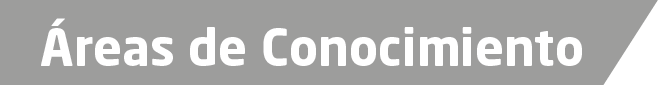 Derecho Penal, Derecho Procesal Penal, Amparo, Criminología, Victimología y Ejecución Penal. 